HONORABLE ASAMBLEA:A la Comisión Segunda de Hacienda y Desarrollo Municipal, el 22 de Octubre de 2013, le fue turnado para su estudio y dictamen, el expediente número 8242/LXXIII, que contiene el Informe del Resultado de la revisión practicada por la Auditoría Superior del Estado de Nuevo León, a la Cuenta Pública del Municipio de Rayones, Nuevo León, correspondiente a su Ejercicio Fiscal 2012.ANTECEDENTES:PRIMERO: El artículo 63 fracción XIII de la Constitución Política del Estado Libre y Soberano de Nuevo León, establece la facultad del H. Congreso del Estado, para fiscalizar, revisar, vigilar, evaluar, aprobar o rechazar, según sea el caso, con el apoyo de la Auditoría Superior del Estado, las Cuentas Públicas del Estado y los Organismos Autónomos, Descentralizados, Desconcentrados y Fideicomisos Públicos de la Administración Pública Estatal, así como de los Municipios, previo informe que envíen el Gobernador, y la representación legal de los Municipios,  Organismos o Fideicomisos, respectivamente. El Municipio de Rayones, Nuevo León, presentó el 22 de marzo de 2013 ante esta Soberanía, su Cuenta Pública correspondiente al Ejercicio Fiscal 2012.En la revisión a la Cuenta Pública de referencia, y a efecto de estar en aptitud de que se cumplan con los objetivos definidos en los artículos 18 y 19 de la Ley del Fiscalización Superior del Estado de Nuevo León, y de conformidad con lo establecido en el artículo 20 de la referida Ley, se verificó si el Municipio efectuó correctamente sus operaciones, si presentó sus estados financieros en forma veraz  y en términos accesibles de acuerdo con los principios de contabilidad aplicables al sector gubernamental; si cumplió en la aplicación de sus presupuestos y si alcanzó con eficacia los objetivos y metas fijadas en sus programas y subprogramas, conforme a su presupuesto de egresos y la normatividad que los rige.Es de señalar que el Municipio que nos ocupa, cumplió con lo impetrado en el artículo 7 de la Ley de Fiscalización Superior del Estado de Nuevo León, presentando la cuenta pública dentro del plazo establecido.Como resultado de los párrafos anteriores y con la finalidad de dar cumplimiento a lo dispuesto en los artículos 20 fracción XXXI y 82 fracción XV de la Ley de Fiscalización Superior del Estado de Nuevo León, la Auditoría Superior del Estado tuvo a bien emitir el Informe de Resultados de la revisión a la Cuenta Pública 2012 del Municipio de Rayones, Nuevo León. Incluyen en el mencionado Informe de Resultados, acorde con lo señalado en los artículos 49 y 50 de la citada Ley, el dictamen de la revisión a la Cuenta Pública, la evaluación de la gestión financiera y del gasto público, del avance o cumplimiento de los programas y subprogramas aprobados, y del cumplimiento de las normas de información financiera aplicables; la comprobación de que la entidad se ajustó a lo dispuesto en la Ley de Ingresos y Presupuesto de Egresos, y demás normas aplicables; el señalamiento en su caso de las irregularidades detectadas y las acciones emitidas, así como, observaciones derivadas de la revisión practicada y las aclaraciones a las mismas por la entidad fiscalizada, con el respectivo análisis de parte de la Auditoría Superior del Estado de Nuevo León y las recomendaciones correspondientes. SEGUNDO: En relación a la evaluación de la gestión financiera y del gasto público, se consideró el Estado de Ingresos y Egresos y sus Presupuestos por el período del 01 de enero al 31 de diciembre de 2012, así como la disponibilidad al cierre del Ejercicio Fiscal y la deuda pública que el Municipio, presentó como parte de la información que integra la Cuenta Pública. El registro de las operaciones efectuadas se realizó de acuerdo con las prácticas de contabilidad aplicables a este tipo de entidades gubernamentales.Para el desarrollo de la revisión a la información antes mencionada, la Auditoría Superior del Estado, aplicó una serie de procedimientos enfocados a asegurarse de la razonabilidad de las cifras presentadas que forman parte de la gestión financiera y gasto público, y que su presentación y registro estuvo conforme a las normas de información financieras aplicables a este tipo de entidad, además de que se apegaron al cumplimiento de las Leyes, Decretos, Reglamentos y demás disposiciones aplicables y al cumplimiento de los objetivos y metas establecidas en los programas.Con la evaluación, la Auditoría Superior del Estado concluye que la información proporcionada por el Municipio de Rayones, Nuevo León, como Cuenta Pública correspondiente al ejercicio de 2012, presenta razonablemente el manejo, custodia y aplicación de los ingresos, egresos, fondos y en general de los recursos públicos, salvo en su caso por lo mencionado en el capítulo IV del Informe de Resultados.TERCERO: En el apartado de cumplimiento a los principios de contabilidad gubernamental, de las disposiciones contenidas en los ordenamientos y normativa correspondiente, se concluye que la presentación de la Cuenta Pública, fue de acuerdo con las normas de información financiera aplicables y se apegó al cumplimiento del Presupuesto de Egresos del Municipio de Rayones, Nuevo León, y demás ordenamientos aplicables en la materia. A continuación se presenta la información más relevante con respecto a lo presupuestado en Ingresos y Egresos, mostrando el comportamiento con respecto a lo ejercido.INGRESOSEGRESOSCUARTO.- En el apartado IV del Informe de Resultados, se señalan diversas observaciones derivadas de la revisión practicada, las aclaraciones a las mismas por los funcionarios responsables y el análisis correspondiente, dentro de las cuales se destacan las siguientes:INGRESOSIMPUESTOSPredialNo se localizaron durante el proceso de la auditoría las gestiones de cobranza, así como las medidas necesarias y convenientes realizadas por la Tesorería Municipal para incrementar los ingresos por concepto de lmpuesto Predial, ya que la Administración Municipal recaudó durante el ejercicio el 13% del total de la facturación enviada para su cobro por la Secretaria de Finanzas y Tesorería General del Estado, exhibiendo únicamente la propuesta del Tesorero Municipal al R. Ayuntamiento para la aplicación de porcentajes de descuentos, incumpliendo con los artículos 9, 21 Bis-13, 21 Bis-14 y 88 de la Ley de Hacienda para los Municipios del Estado de Nuevo León y 79 fracción lll de la Ley Orgánica de la Administración Pública Municipal del Estado de Nuevo León.Lo anterior fue solicitado durante el proceso de fiscalización mediante requerimiento de información No. ASENL-AEM-D1J4-MU43-612-02/2013 de fecha 07 de junio de 2013 y circunstanciado mediante Acta No. ASENL-AEM-D1J4-MU43-612-03/2013 de fecha 27 de junio de 2013, no dando respuesta el municipio al requerimiento de información.DERECHOSInscripciones y refrendosNo se localizó listado del padrón de contribuyentes que expendan bebidas alcohólicas, donde se establezcan los adeudos por ejercicio y el saldo por cobrar (Cuantificado) y ordenado por giro de cada establecimiento (Clasificado).Lo anterior fue solicitado durante el proceso de fiscalización mediante requerimiento de información No. ASENL-AEM-D1J4-MU43-612-02/2013 de fecha 07 de junio de 2013 y circunstanciado mediante Acta No. ASENL-AEM-D1J4-MU43-612-03/2013 de fecha 27 de junio de 2013, no dando respuesta el municipio al requerimiento de información.SERVICIOS PERSONALESHonorariosSe detectó póliza de cheque No. 13720 con fecha 17 de diciembre de 2012 a nombre de Eddy Esquivel Montemayor por importe de $10,000 por concepto de valuación de vehículos de presidencia, la cual fue soportada con recibo de honorarios No. 725, no localizando ni siendo exhibida durante el proceso de la auditoria documentación comprobatoria (listado, evidencia fotográfica de los vehículos valuados y monto de la valuación) que permita acreditar y confirmar los servicios adquiridos, incumpliendo con lo establecido en los artículos 13 y 15 de la Ley de Fiscalización Superior del Estado de Nuevo León.Lo anterior fue solicitado durante el proceso de fiscalización mediante requerimiento de información No. ASENL-AEM-D1J4-MU43-612-02/2013 de fecha 07 de junio de 2013 y circunstanciado mediante Acta No. ASENL-AEM-D1J4-MU43-612-03/2013 de fecha 27 de junio de 2013, no dando respuesta el municipio al requerimiento de información.PRESTACIONESAsesoríasSe detectó póliza de cheque No.13180 con fecha 12 de marzo del 2012 a nombre de Alsa Multiservicios, S.A. de C.V., por un importe de $71,340 por concepto de cursos para capacitación y asesorías a micronegocios y gente emprendedora, no localizando ni siendo exhibida durante el proceso de la auditoría documentación comprobatoria que ampare el egreso, incumpliendo con lo establecido en los artículos 13, 15 y 16 de la Ley de Fiscalización Superior del Estado de Nuevo León y 102 de la Ley del lmpuesto sobre la Renta.Asimismo, no se localizó ni fue exhibido durante el proceso de la auditoría evidencia documental que permita acreditar y confirmar los servicios adquiridos, incumpliendo con lo establecido en el artículo 13 de la Ley de Fiscalización Superior del Estado de Nuevo León.Lo anterior fue solicitado durante el proceso de fiscalización mediante requerimiento de información No. ASENL-AEM-D1J4-MU43-612-02/2013 de fecha 07 de junio de 2013 y circunstanciado mediante Acta No. ASENL-AEM-D1J4-MU43-612-03/2013 de fecha 27 de junio de 2013, no dando respuesta el municipio al requerimiento de información.MANTENIMIENTOSMantenimiento de caminosSe registró póliza de cheque No. 13532 con fecha 31 de agosto de 2012 a nombre de Comercializadora Empresarial e Ingeniería de la Construcción, S.A. de C.V. por importe de $174,000 por concepto de mantenimiento a infraestructura de caminos Rayones-Casillas, la cual fue soportada con factura No. 1984, no localizando ni siendo exhibida durante la auditoría cotización por escrito de cuando menos tres proveedores en las adquisiciones efectuadas para un programa en específico en cuyo monto total del mismo sea mayor a la cantidad equivalente a 2,400 cuotas (Salario mínimo zona geográfica "C" $59.08 X 2,400 cuotas = $141,792 sin incluir el l.V.A.), o en su caso excepcionalmente, la autorización del R. Ayuntamiento para realizar dicha adquisición en forma directa, incumpliendo con lo establecido en los artículos 26 fracción ll y 34 del Reglamento de Adquisiciones, Arrendamientos y Servicios del Gobierno Municipal de Rayones, N.L.Además no se localizó evidencia documental que permita acreditar y confirmar los servicios adquiridos, incumpliendo con lo establecido en el artículo 13 de la Ley de Fiscalización Superior del Estado de Nuevo León.Lo anterior fue solicitado durante el proceso de fiscalización mediante requerimiento de información No. ASENL-AEM-D1J4-MU43-612-02/2013 de fecha 07 de junio de 2013 y circunstanciado mediante Acta No. ASENL-AEM-D1J4-MU43-612-03/2013 de fecha 27 de junio de 2013, no dando respuesta el municipio al requerimiento de información.APOYOSApoyos para alimentación a personas de escasos recursosSe detectaron erogaciones durante el ejercicio por un monto de $140,603 a nombre del proveedor Alfredo Saldivar de los Santos por concepto de apoyo con despensas a personas de escasos recursos, las cuales fueron soportadas con facturas Nos. 8168, 8171 y 8177 de fechas 22, 23 y 25 de octubre de 2012, no localizando ni siendo exhibida durante el proceso de la auditoría evidencia documental que permita acreditar y confirmar la entrega recepción de la mercancía, además de anexar identificación con fotografía vigente expedida por autoridad competente, copia fotostática de algún comprobante de domicilio, así como la firma autógrafa o huella dactilar como manifestación de haber recibido el apoyo en cuestión, con declaratoria bajo protesta de decir verdad, incumpliendo con lo establecido en el artículo 13y 17 de la Ley de Fiscalización Superior del Estado de Nuevo León, de acuerdo al detalle siguiente: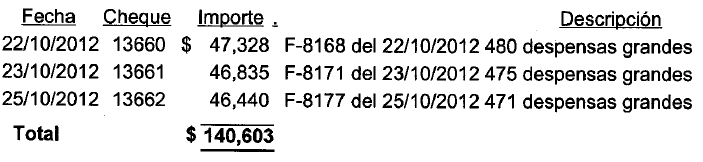 Lo anterior fue solicitado durante el proceso de fiscalización mediante requerimiento de información No. ASENL-AEM-D1J4-MU43-612-02/2013 de fecha 07 de junio de 2013 y circunstanciado mediante Acta No. ASENL-AEM-D1J4-MU43-612-03/2013 de fecha 27 de junio de 2013, no dando respuesta el municipio al requerimiento de información.EVENTOSPosadas NavideñasSe detectó póliza de cheque No. 12995 con fecha 02 de Enero del 2012 a nombre del proveedor C. Alfredo Saldivar de los Santos, por importe de $75,400 por concepto de 3 grupos musicales, renta de sonido x 6 hrs. (Posadas realizadas en diciembre), la cual fue soportada con factura No. 8142, no localizando ni siendo exhibida durante el proceso de la auditoría evidencia documental que permita acreditar y confirmar la prestación de los servicios adquiridos, incumpliendo con lo establecido en el artículo 13 de la Ley de Fiscalización Superior del Estado de Nuevo León.Lo anterior fue solicitado durante el proceso de fiscalización mediante requerimiento de información No. ASENL-AEM-D1J4-MU43-612-02/2013 de fecha 07 de junio de 2013 y circunstanciado mediante Acta No. ASENL-AEM-D1J4-MU43-612-03/2013 de fecha 27 de junio de 2013, no dando respuesta el municipio al requerimiento de información.BIENES MUEBLESEquipo de transporteSe detectó póliza de cheque No. 13704 con fecha 06 de diciembre de2O12 a nombre de Automotriz El Toreo, S.A. de C.V. por importe de $183,300 por concepto de compra de camioneta Nissan blanca, la cual fue soportada con factura No. ANM7443 la cual describe un vehículo nuevo marca Nissan modelo 2013 motor: Nissan KA24585041A serie No. 3N6DD25T6DK007339, no localizando ni siendo exhibida durante el proceso de la auditoría cotización por escrito de cuando menos tres proveedores que justifique y compruebe el proceso de adjudicación realizado por el Municipio para la adquisición del servicio con el mencionado proveedor, o en su caso excepcionalmente, la autorización del R. Ayuntamiento para realizar dicha adquisición en forma directa, incumpliendo con lo establecido en los artículos 26 fracción ll y 34 del Reglamento de Adquisiciones, Arrendamientos y Servicios del Gobierno Municipal de Rayones, N.L.Lo anterior fue solicitado durante el proceso de fiscalización mediante requerimiento de información No. ASENL-AEM-D1J4-MU43-612-02/2013 de fecha 07 de junio de 2013 y circunstanciado mediante Acta No. ASENL-AEM-D1J4-MU43-612-03/2013 de fecha 27 de junio de 2013, no dando respuesta el municipio al requerimiento de información.OBRAS PÚBLICASConstrucción de baños en CarranzaSe detectó póliza de cheque No. 13173 con fecha 08 de marzo del 2012 a nombre de Abastecedora de Materiales para Construcción OSUNA, S.A. de C.V., por importe de $32,298 por concepto de construcción de baños para la Capilla de San Diego y Jardín de Niños ubicado en Carranza, Rayones, soportado con factura No. A1442 la cual describe material de construcción, no localizando ni siendo exhibida durante el proceso de la auditoría evidencia documental que permita acreditar y confirmar los trabajos desarrollados, incumpliendo con lo establecido en el artículo 13 de la Ley de Fiscalización Superior del Estado de Nuevo León.Lo anterior fue solicitado durante el proceso de fiscalización mediante requerimiento de información No. ASENL-AEM-DIJ4-MU43-612-02/2013 de fecha 07 de junio de 2013 y circunstanciado mediante Acta No. ASENL-AEM-D1J4-MU43-612-03/2013 de fecha 27 de junio de 2013, no dando respuesta el municipio al requerimiento de información.DISPONIBILIDADCUENTAS POR PAGARImpuesto Sobre NóminasNo se localizaron las declaraciones mensuales de pago del lmpuesto del 2% sobre Nóminas correspondientes al ejercicio 2012, que se debieron enterar a la Secretaría de Finanzas y Tesorería General del Estado, de conformidad con lo establecido en el Título Segundo de los lmpuestos, Capítulo Octavo de la Ley de Hacienda del Estado de Nuevo León.NORMATIVIDADINFORMES TRIMESTRALESInformes de Avance de Gestión FinancieraSe presentó al H. Congreso del Estado los Informes de Avance de Gestión Financiera correspondiente al Primer Trimestre del ejercicio 2012 en fecha 04 de mayo de 2012, incumpliendo con lo dispuesto por los artículos 2 fracción Xll de la Ley de Fiscalización Superior del Estado de Nuevo León y 26 inciso c) fracción Vlll de la Ley Orgánica de la Administración Pública Municipal del Estado de Nuevo León.OBRA PÚBLICAFONDO DE INFRAESTRUCTURA SOCIAL MUNICIPALObrasEn la obra PMR-IR-R33-03-12 (Empedrado de calles Benito Juárez, Francisco l. Madero e Ignacio Allende, Cabecera Municipal) se observó:En revisión del expediente, se detectó que de los recursos provenientes del Fondo de Infraestructura Social Municipal, se pagó para la obra en comento un importe de $908,662, observando que no se localizaron ni fueron exhibidos durante la auditoría, los estudios, encuestas entre los beneficiados de la obra, informes fotográficos u otros elementos que haya tenido en cuenta la entidad, para acreditar que el recurso federal transferido a través del Fondo aludido, fue aplicado en beneficio directo de la población que se encuentra en condiciones de rezago social y pobreza extrema, de conformidad con el artículo 33, párrafo primero, de la LCF. Cabe señalar que en la consulta efectuada por la Auditoría Superior a los polígonos de pobreza publicados por el Consejo de Desarrollo Social del Gobierno del Estado de Nuevo León, que constituyen una fuente oficial de medición de la pobreza y el rezago social, la zona en donde se realizó la obra, no se ubica en sector donde su población se encuentre en condiciones de rezago social y pobreza extrema.En la obra PMR-IR-R33-02-12 (Construcción de pavimento de concreto hidráulico, calle José Vasconcelos. Comunidad Emiliano Zapata) se observó:En revisión del expediente, se detectó que de los recursos provenientes del Fondo de Infraestructura Social Municipal, se pagó para la obra en comento un importe de $686,294, observando que no se localizaron ni fueron exhibidos durante la auditoría, los estudios, encuestas entre los beneficiados de la obra, informes fotográficos u otros elementos que haya tenido en cuenta la entidad, para acreditar que el recurso federal transferido a través del Fondo aludido, fue aplicado en beneficio directo de la población que se encuentra en condiciones de rezago social y pobreza extrema, de conformidad con el artículo 33, párrafo primero, de la LCF. Cabe señalar que en la consulta efectuada por la Auditoría Superior a los polígonos de pobreza publicados por el Consejo de Desarrollo Social del Gobierno del Estado de Nuevo León, que constituyen una fuente oficial de medición de la pobreza y el rezago social, la zona en donde se realizó la obra, no se ubica en sector donde su población se encuentre en condiciones de rezago social y pobreza extrema.En la obra PMR-IR-R33-04-11 (construcción plaza, comunidad Emiliano zapata) se observó lo siguiente:No se localizaron ni fueron exhibidos durante la auditoría, los planos de obra terminada, obligación establecida en el artículo 67, fracción lV, de la LOPEMNL.En revisión del expediente, se detectó que de los recursos provenientes del Fondo de infraestructura social Municipal, se pagó para la obra en comento un importe de $575,188, observando que no se localizaron ni fueron exhibidos durante la auditoría, los estudios, encuestas entre los beneficiados de la obra, informes fotográficos u otros elementos que haya tenido en cuenta la entidad, para acreditar que el recurso federal transferido a través del Fondo aludido, fue aplicado en beneficio directo de la población que se encuentra en condiciones de rezago social y pobreza extrema, de conformidad con el artículo 33, párrafo primero, de la LCF. Cabe señalar que en la consulta efectuada por la Auditoría Superior a los polígonos de pobreza publicados por el Consejo de Desarrollo Social del Gobierno del Estado de Nuevo León, que constituyen una fuente oficial de medición de la pobreza y el rezago social, la zona en donde se realizó la obra, no se ubica en sector donde su población se encuentre en condiciones de rezago social y pobreza extrema.En la obra PMR-IR-R33-01-12 (Construcción de línea de conducción de agua, Comunidad El Puerto) se observó lo siguiente:No se localizaron ni fueron exhibidos durante la auditoría, los planos de obra terminada, obligación establecida en el artículo 67, fracción lv, de la LOPEMNL.Personal adscrito a la Auditoría realizó inspección a la obra, detectando en la verificación de las cantidades de trabajo ejecutadas del concepto "Construcción de base de concreto para colocación de tinaco rotoplas de 4.00 x 4.00 m de 12 cm de espesor", una cantidad de 64.00 m2 y se pagaron 96.00 m2, lo cual genera una diferencia de 32.00 m2, por valor de $14,011.OTROSTu Casa En  la obra Administración Directa (46 apoyos para ampliación de recamara de 4x4 con losa de concreto, piso firme, puerta y ventana) se observó lo siguiente:No se localizó ni fue exhibida durante la auditoría, la bitácora para la obra bajo la modalidad de administración directa, obligación establecida en el artículo 261, del RLOPSRM.Programa de Desarrollo para Zonas Prioritarias 2009En la obra PMR-lR-R20-003-10 (Electrificación, Comunidad La Sabanilla) se observó:No se localizó ni fue exhibida durante la auditoría, el acta administrativa que da por extinguidos los derechos y obligaciones entre la entidad y el contratista, obligación establecida en el artículo 64, párrafo cuarto, de la LOPSRM.Electrificación Comunidad La CebollaEn la obra PMR-LP-R20-01-2011 (Electrificación, Comunidad La Cebolla) se observó:No se localizaron ni fueron exhibidos durante la auditoría, los informes periódicos por parte del supervisor, en los cuales se mencione la situación que guarda la obra en los aspectos legales, técnicos, económicos, financieros y administrativos, ya que según contrato la obra se debió terminar el 5 de abril de 2012 y de acuerdo a la última nota de bitácora localizada, el período máximo de ejecución de trabajos es al 31 de enero del año citado, no localizando registros posteriores de trabajos ejecutados; además, es de mencionar que mediante la inspección física realizada por personal adscrito a la Auditoría, en fecha 11 de julio de 2013, se detectó que los trabajos se encuentran abandonados, adicionalmente es de señalar que sólo se ha presentado la factura del anticipo y la estimación número 1 normal, con un importe pagado de $2,443,159.65, de un importe contratado de $5,143,865.51, es decir, con un avance financiero del 47%, quedando por amortizar del anticipo otorgado un importe de $272,728.28, obligación establecida en el artículo 113, fracción Xll, del RIOPSRM.No se localizó ni fue exhibida durante la auditoría, la documentación (números generadores, croquis de ubicación, informes fotográficos u otros elementos que haya tenido en cuenta la entidad) que permita verificar físicamente la ejecución de los conceptos incluidos en la estimación número 1 normal, por un importe de $4,234,771.23 es de señalar que para dicha estimación se amortizó un valor de 1,270,431.37, emitiéndose para su pago la factura número 1960 por un importe de $2,964,339.86; sin embargo, es de aclarar que al cierre del ejercicio en revisión (2012), de la referida factura sólo se ha pagado mediante la póliza 2012050011 y cheque número 3 de fecha 4 de mayo de 2012, un monto de $900,000.00, por lo que no fue posible acreditar la procedencia del pago, ni opinar sobre la razonabilidad del gasto ejercido para este último importe señalado, obligación establecida en el artículo 54, párrafo primero, de la LOPSRM, en relación con el artículo 132, fracciones l, lll, lV y V, del RLOPSRM.En revisión del expediente, se detectó que el contratista presenta la estimación número 1 normal por un importe total de trabajos ejecutados de $4,234,771.23, en la cual se incluye para pago conceptos con las claves 1.- "RD Media Tensión 900 metros con dos fases de conductor ACSR/100, RD baja tensión 350 metros de cable múltiple 2+1 número 2 con 9 postes nuevos de madera de 12-1100 y 5 postes nuevos de 9-900" y 2.- "LD Media Tensión de 10,600 metros de 2F de ACSR 1/0 en 13.2kv, incluyendo 11 transformadores D1-10-13200-120/140+2-2, 144 postes LD de madera nuevos PCM 12-100", con unidad de medida para ambos conceptos de "Juego", detectando mediante inspección física realizada por personal adscrito a la Auditoría a la obra, que sólo se han instalados 13 postes; se han suministrado un total de 46 postes; no se ha realizado el tendido de la línea y no se localizaron los transformadores que se mencionan en la descripción del concepto número 2, quedando lo anterior asentado en el acta de inspección número ASENL-DAOPDU- OP-Al-MU43-006/2013 de fecha 11 de julio de 2013,lo cual hace evidente que los conceptos incluidos por el contratista en la estimación aludida, misma que fue autorizada para el pago por el Director Obras Públicas y Presidente Municipal, no han sido totalmente ejecutados y no debieron ser considerados para el pago, esto en razón de que el contrato se realizó sobre la base de precios unitarios, en cuyo caso el importe de la remuneración o pago total que deba cubrirse al contratista se hará por unidad de concepto de trabajo terminado, incumpliendo con la obligación establecida en el artículo 45, párrafo segundo, (Las condiciones de pago en los contratos podrán pactarse conforme a lo siguiente: Sobre la base de precios unitarios, en cuyo caso el importe de la remuneración o pago total que deba cubrirse al contratista se hará por unidad de concepto de trabajo terminado), de la LOPSRM.Es de mencionar, que para el cobro de los conceptos señalados se presentó la factura Número 1960, por un importe total de trabajos ejecutados de$4,234,771.23, en la cual se amortiza un valor de 1,270,431.36, quedando un importe total facturado de $2,964,339.85; no obstante, al cierre del ejercicio en revisión (2012), de la factura referida sólo se ha pagado un importe de $900,000.00.DESARROLLO URBANODERECHOSEn el Expediente S/E (Revisión de Planes y Programas de Desarrollo Urbano y su Zonificación, así como de los Reglamentos Municipales de Zonificación y Construcción) se observó:No se proporcionó la información y documentación requerida a esa entidad fiscalizada en términos del oficio abajo relacionado, en contravención a los artículos 20, fracciones l, Xll, XIII y XVl, 22 primer párrafo, y 25 de la Ley de Fiscalización Superior del Estado de Nuevo León: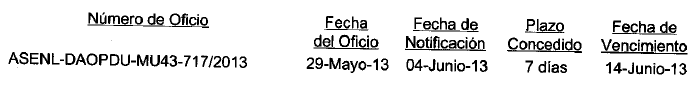 En alcance a diverso requerimiento de información a través del oficio número ASENL-DAOPDU-MU43-717/2013 pronunciado por la Auditoría Superior del Estado y notificado a esa entidad fiscalizada en fecha 04 de junio de 2013, y ante la omisión de esa entidad de dar respuesta al mismo, se le requiere de nueva cuenta a esa municipalidad, para que en el término definido en el presente oficio, informe a la Auditoría, si durante el 2012 se realizaron reformas a los planes o programas municipales de desarrollo urbano, de centros de población, parciales y los demás que de éstos deriven, los reglamentos y disposiciones de carácter general en materia de ordenamiento territorial, desarrollo urbano, zonificación, construcción y estacionamientos pertenecientes a ésa entidad.Debiendo en su caso adjuntar la documentación e información, que compruebe las reformas a los aducidos reglamentos, planes o programas, así como las fechas de publicación en la gaceta municipal y periódico oficial del estado, fechas de inscripción en el Registro público de la Propiedad y del Comercio de planes y programas; o en su defecto, si no cuenta con alguno de los referidos dispositivos, manifiéstese tal situación.En el expediente S/E (Revisión de los procesos de modificación sobre el patrimonio municipal destinados al uso o aprovechamiento de instituciones de derecho público o privado) se observó:No se proporcionó la información y documentación requerida a esa entidad fiscalizada en términos del oficio abajo relacionado, en contravención a los artículos 20, fracciones l, Xll, Xlll y XVl, 22 primer párrafo, y 25 de la Ley de Fiscalización Superior del Estado de Nuevo León: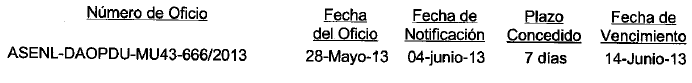 En alcance a diverso requerimiento de información a través del oficio número ASENL-DAOPDU-MU43-666/2013 pronunciado por la Auditoría Superior del Estado y notificado a esa entidad fiscalizada en fecha 04 de junio de 2013, y ante la omisión de ésa entidad de dar respuesta al mismo, se le requiere de nueva cuenta a esa municipalidad, para que en el término definido en el presente oficio, informe a la Auditoría, sobre la autorización y celebración de actos traslativos de dominio (compraventa, donación, permuta u otro), actos de uso, aprovechamiento o explotación (concesiones, cesiones, comodatos, usufructos, etc.) o actos de modificación del uso o destino (desafectaciones, constitución de servidumbres o gravámenes, etc.) que durante el ejercicio 2012 haya efectuado en relación con inmuebles que hayan sido incorporados al patrimonio municipal como consecuencia de cesiones de áreas originadas por la autorización de trámites en materia de desarrollo urbano. Debiendo en su caso adjuntar la documentación e información, que se haya tomado en cuenta para la formalización y autorización de tales actos, incluida la aprobación que en términos de lo preceptuado en el último párrafo del numeral 201 de la LDUNL, debe de obtenerse del H. Congreso del Estado.QUINTO.- Con respecto al trámite y resultados obtenidos, derivados de las solicitudes formuladas por el Congreso del Estado, es de señalar que no las hubo durante el año 2011.SEXTO.- En relación a los Resultados de la revisión de situación excepcional de la Cuenta Pública objeto de revisión, se informa que no se recibieron denuncias para la revisión de situaciones excepcionales, en los términos preceptuados en los artículos 136 último párrafo de la Constitución Política del Estado y 37 y 39 de la Ley de Fiscalización Superior del Estado de Nuevo León.SÉPTIMO.- En lo que respecta al apartado V del Informe que nos presenta la Auditoría Superior del Estado, denominado situación que guardan las observaciones, recomendaciones y acciones promovidas en relación a ejercicios anteriores, el Órgano Técnico Fiscalizador nos presenta los cuadros de observaciones realizadas en el ejercicio 2011, dentro de los cuáles se destaca en el apartado Promoción de Fincamiento de Responsabilidad, que los procedimientos iniciados aún se encuentran en trámite.Una vez que hemos dado cuenta del contenido del Informe de Resultados y de los comentarios que al efecto realizó la Auditoría Superior del Estado, y de conformidad con lo previsto en el artículo 47 inciso c) del Reglamento para el Gobierno Interior del Congreso del Estado de Nuevo León, los integrantes de esta Comisión, a efecto de sustentar el resolutivo que se propone, nos permitimos consignar las siguientes:CONSIDERACIONES:PRIMERO: La Comisión Segunda de Hacienda y Desarrollo Municipal, es competente para analizar el Informe del Resultado de mérito, de acuerdo con lo establecido en los numerales 70, fracción XVIII, de la Ley Orgánica del Poder Legislativo del Estado de Nuevo León y 39, fracción XVIII, del Reglamento para el Gobierno Interior del Congreso del Estado de Nuevo León. SEGUNDO: La Auditoría Superior del Estado cumplió en su revisión con lo previsto por los artículos 18, 19 y 20 de la Ley de Fiscalización Superior del Estado de Nuevo León.Constatamos que el Informe del Municipio en mención, contiene los comentarios generales que se estipulan en el artículo 49 y 50 de la Ley de Fiscalización Superior del Estado de Nuevo León respecto a los resultados de su gestión financiera, que se ajustaron a los criterios señalados en las Leyes, presupuestos y demás disposiciones aplicables, así como al cumplimiento de los objetivos generales y metas de los programas y subprogramas aprobados.TERCERO: En el informe del resultado emitido por la Auditoría Superior del Estado se destacan fallas administrativas y de control interno, las cuales se enumeran en el apartado IV del referido informe, respecto de  las cuales, la Auditoría, de conformidad con lo dispuesto en el artículo 46 de la Ley de Fiscalización Superior del Estado de Nuevo León, emitió y comunicó a la entidad revisada, las recomendaciones a efecto de que subsanaran las deficiencias que dieran lugar a las fallas en comento.Al respecto, el Órgano dará el seguimiento correspondiente a fin de verificar las acciones que el Organismo realice para corregir las deficiencias detectadas, sin que sea necesario que este Legislativo se manifieste sobre el particular.CUARTO: En relación a las irregularidades señaladas dentro del apartado IV del Informe de Resultados, de las que la Auditoría Superior del Estado ofrece detalle en las páginas 28 a la 62 del referido informe; destacándose las observaciones no solventadas dentro del cuerpo del presente dictamen, respecto de las cuales el Órgano Técnico de Fiscalización dará el seguimiento correspondiente a fin de verificar las acciones que el Municipio realice para corregir las deficiencias detectadas tal y como lo comunicó en el informe de resultados, debiendo dar cuenta a este H. Congreso de las acciones iniciadas y los resultados de las mismas. QUINTO: Ahora bien, queda por resolver sobre la aprobación o rechazo de la cuenta que nos ocupa, a cuyo efecto debemos considerar, en su caso, si las irregularidades detectadas durante la revisión rompen con la razonabilidad que exige el manejo, custodia y aplicación de los ingresos, egresos, fondos y en general de los recursos públicos, así como el cumplimiento de los programas propios de la administración pública municipal.Es de estimarse que las observaciones contenidas en el informe de resultados en estudio, no son causa suficiente para considerar que la generalidad de la actuación del ente revisado deba considerarse como deficiente y por lo mismo la entidad revisada no es acreedora a una manifestación de rechazo respecto a su cuenta pública para el ejercicio fiscal 2012 de parte de este Poder Legislativo, resultando, por consecuencia la decisión de aprobar dicha Cuenta Pública.Por lo anteriormente expuesto es que sometemos a la consideración de esta Honorable Asamblea Legislativa el siguiente proyecto de:ACUERDOPRIMERO.- Se tiene por recibido y analizado en tiempo y forma el Informe del Resultado de la CUENTA PÚBLICA 2012, del Municipio de Rayones, Nuevo León.SEGUNDO.- En cumplimiento de lo señalado en el artículo 63 fracción XIII, de la Constitución Política del Estado de Nuevo León, y demás disposiciones legales aplicables, SE APRUEBA la CUENTA PÚBLICA 2012 del Municipio de Rayones, Nuevo León.TERCERO.- Se instruye a la Auditoria Superior del Estado para que en términos del párrafo segundo del artículo 52 de la Ley de Fiscalización Superior del Estado de Nuevo León EXPIDA EL FINIQUITO CORRESPONDIENTE, sin perjuicio de las acciones derivadas de la revisión y el seguimiento de las recomendaciones formuladas que proceda.CUARTO.- Remítase copia a la AUDITORÍA SUPERIOR DEL ESTADO DE NUEVO LEÓN y al Municipio de Rayones, Nuevo León, para su conocimiento y efectos legales a que haya lugar.Monterrey, Nuevo León. A  COMISIÓN DE SEGUNDA DE HACIENDA  Y DESARROLLO MUNICIPALPRESIDENTAdip. eva Patricia salazar marroquin	ConceptoReal 2012Impuestos            $212,272Contribución de mejoras-Derechos           288,936Productos 15,520Aprovechamientos20,161Participaciones18,812,661Fondos de Infraestructura Social Municipal2,318,305Fondo de Fortalecimiento Municipal1,081,624Fondos Descentralizados556,078Otras Aportaciones1,073,466Conturbación de vecinos68,200Otros 985,679Total25,432,902ConceptoReal 2012Administración Pública $9,552,851Servicios Comunitarios3,806,325Desarrollo Social2,386,072Seguridad Pública y Tránsito172,866Mantenimiento y Conservación de Activos4,601,704Adquisiciones224,664Desarrollo Urbano y Ecología308,021Fondo de Infraestructura Social Municipal3,132,187Fortalecimiento Municipal1,059,713Obligaciones Financieras445,255Otros2,820,836Total:28,510,494DIP. VICEPRESIDENTE:DIP. SECRETARIO:JOSE LUIS SANTOS MARTÍNEZRUBÉN GONZÁLEZ CABRIELESDIP. VOCAL:DIP. VOCAL:ANDRÉS MAURICIO CANTÚ RAMÍREZALICIA MARIBEL VILLALÓN GONZÁLEZDIP. VOCAL:DIP. VOCAL:MARCO ANTONIO MARTINEZ DIAZ ROSALVA LLANES RIVERADIP. VOCAL:DIP. VOCAL:ANGEL ALBERTO BARROSO CORREALETICIA MARLENE BENVENUTTI VILLARREALDIP. VOCAL:DIP. VOCAL:DANIEL CARRILLO MARTÍNEZCOSME JULIAN LEAL CANTÚ